Муниципальное казённое общеобразовательное учреждение «Средняя общеобразовательная школа с углублённым изучением отдельных предметов№ 2 им. А. Жаркова г.Яранска Кировской области»Радуга в цветах.(Фотоотчет)Авторы:Арефьева Елена Васильевна -учитель географии МКОУ СШ с УИОП №2 им.А.Жаркова г.Яранска Кировской области ,Береснева Наталия Витальевна-учитель биологии МКОУ СШ с УИОП №2 им.А.Жаркова г.Яранска Кировской областиЯранск, 2023Приложение.Фотоиллюстрации по подготовке к проекту.Подготовка почвы к посеву семян.Реализация проекта. 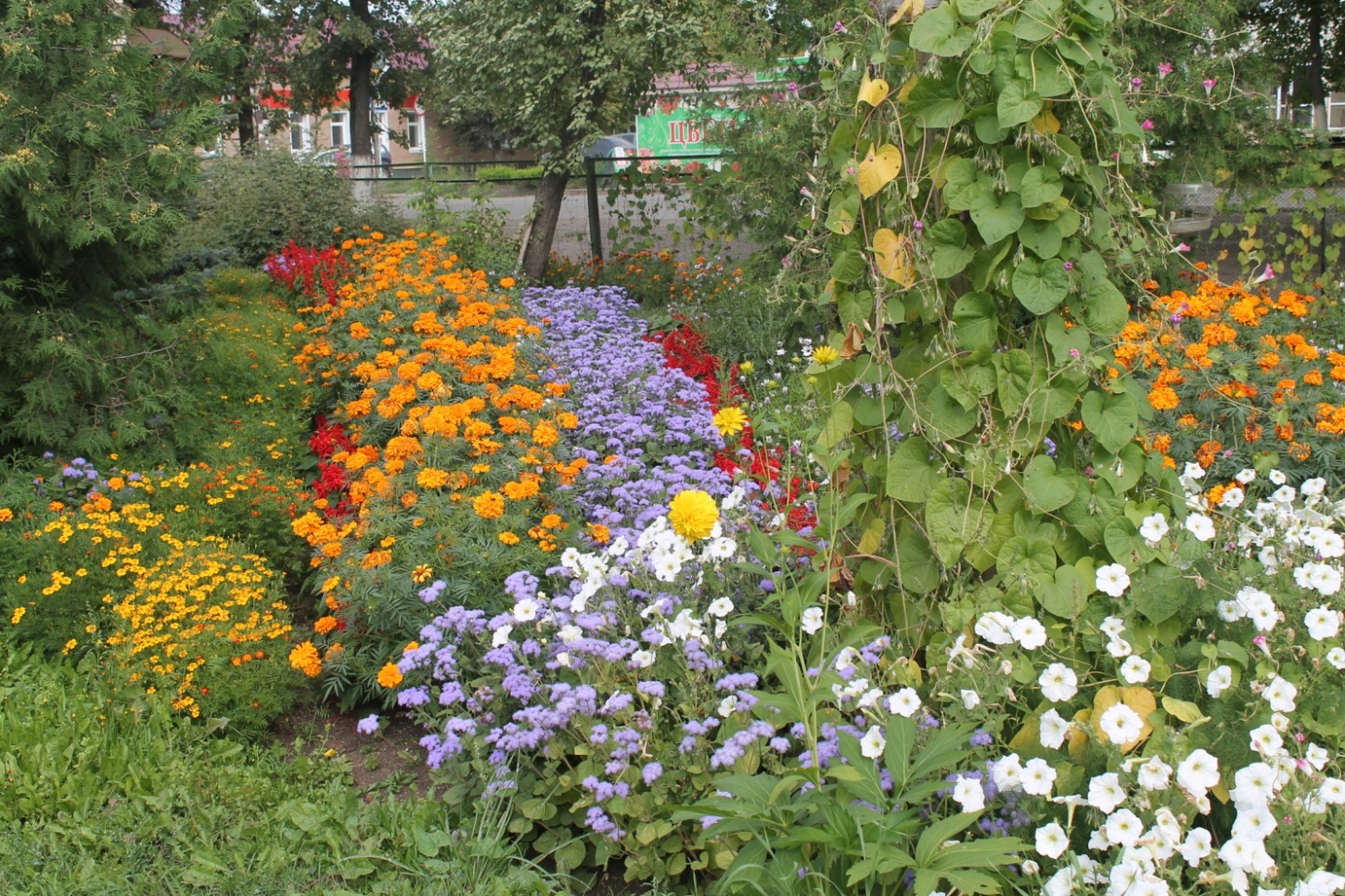 Фото 15.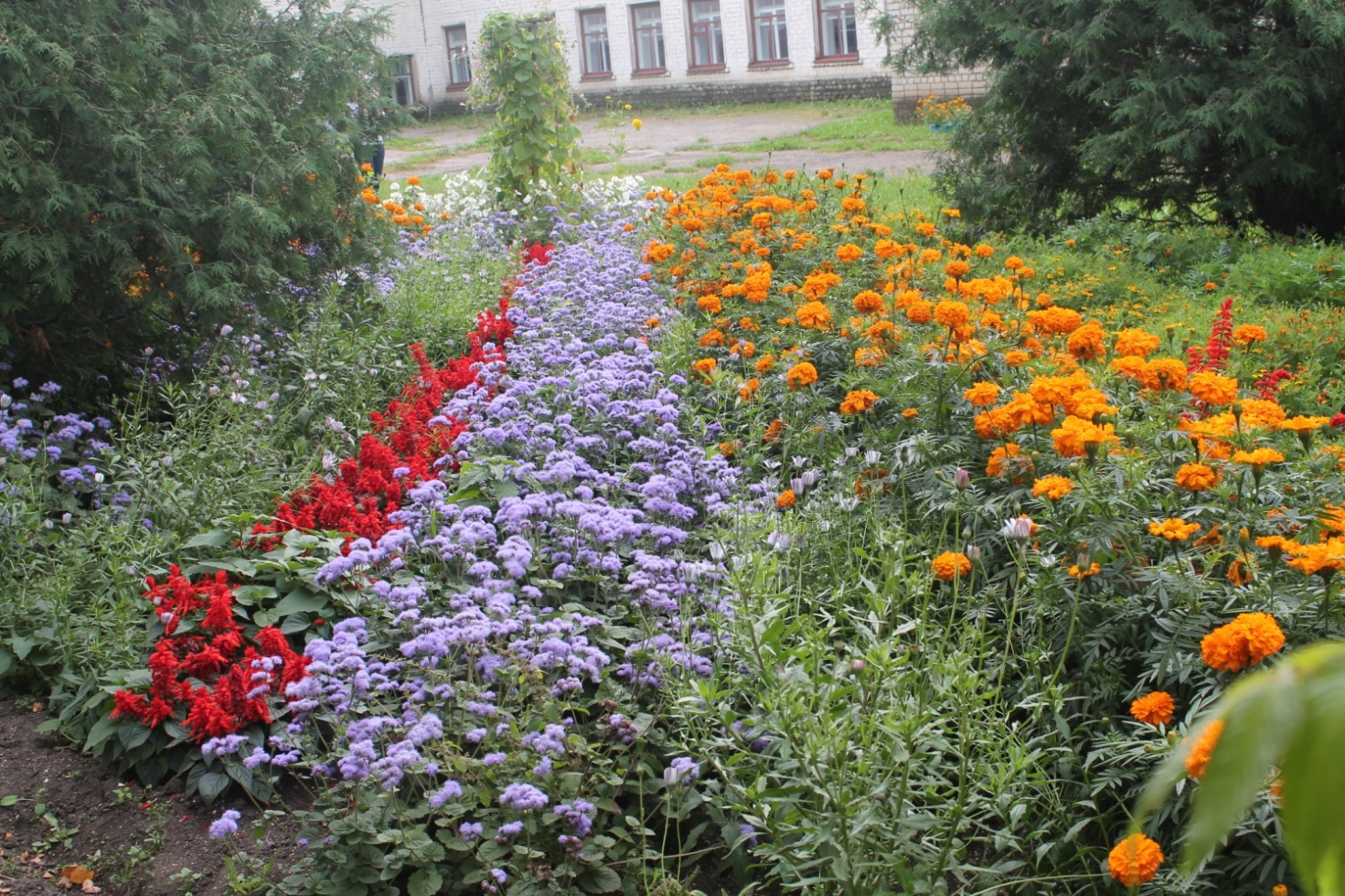 Фото 16.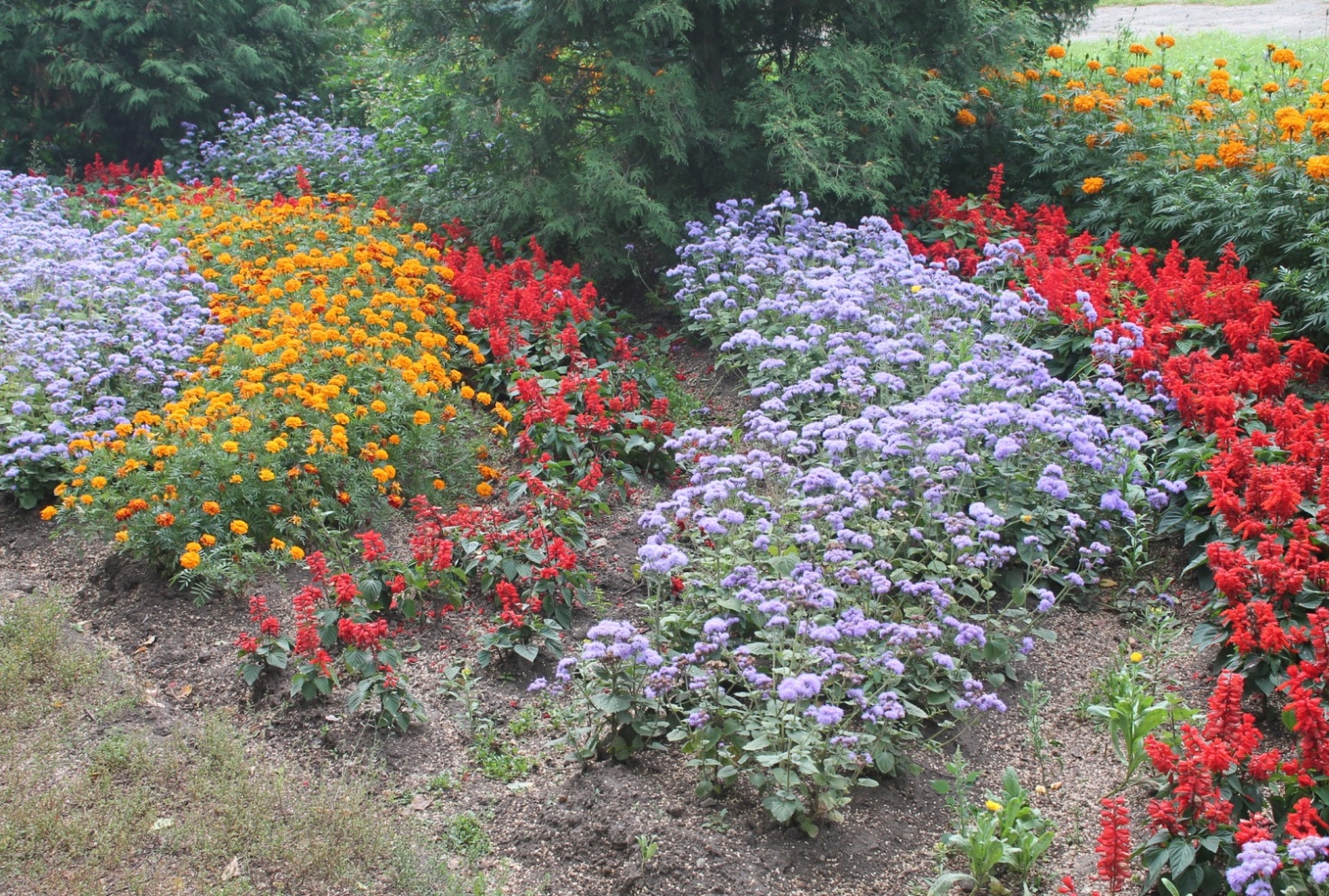 Фото 17.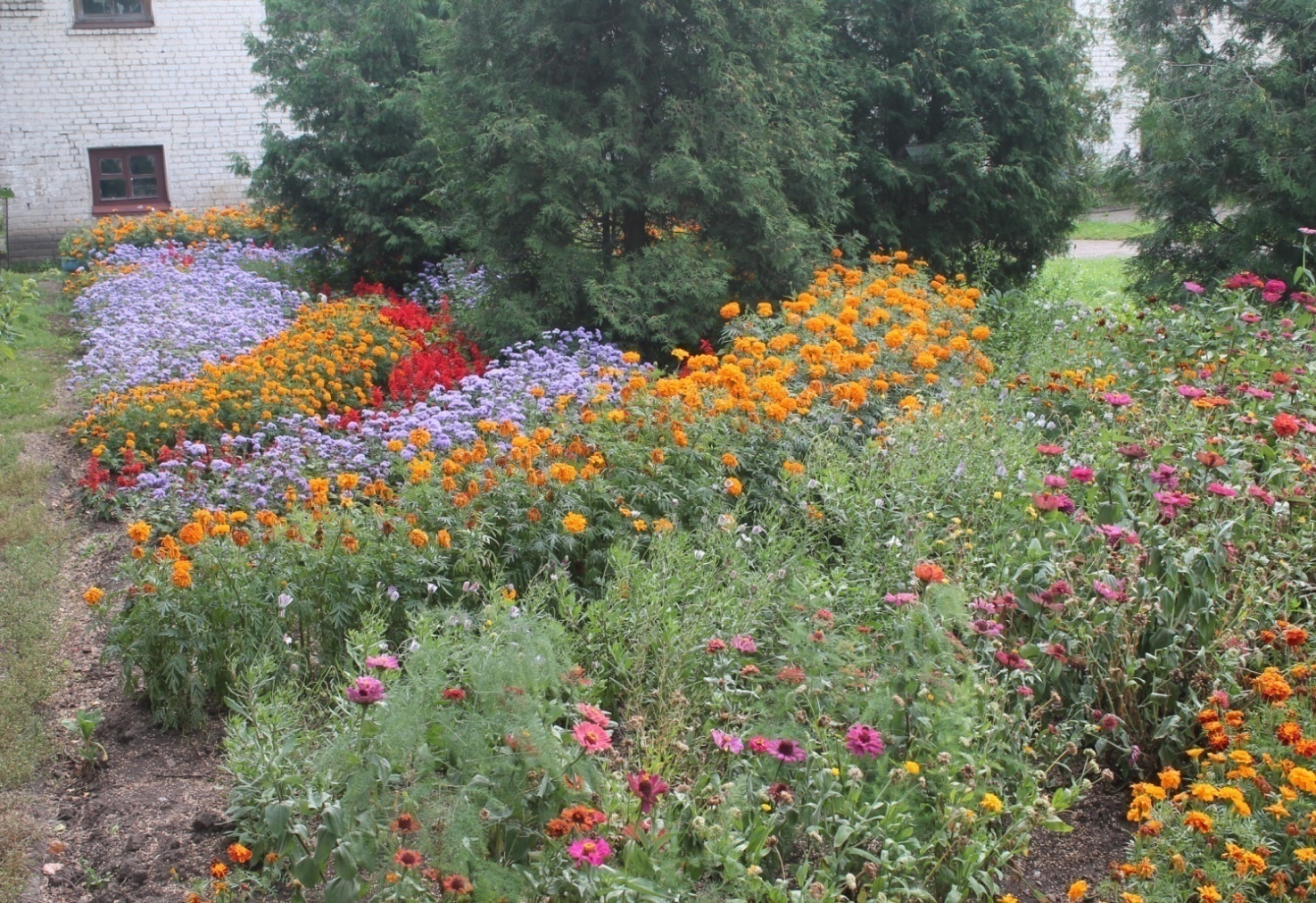 Фото 18.Фото 19.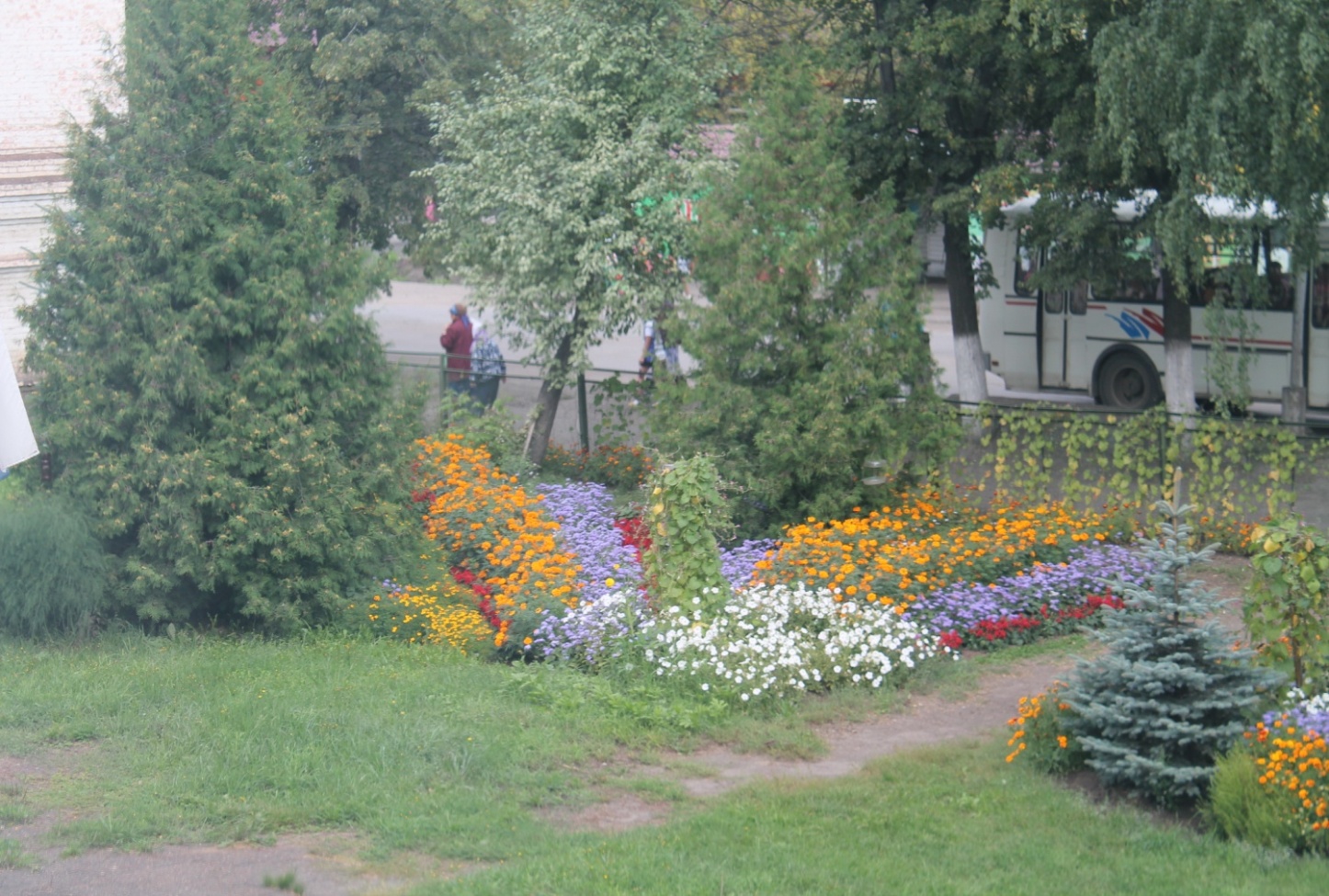 Фото 20.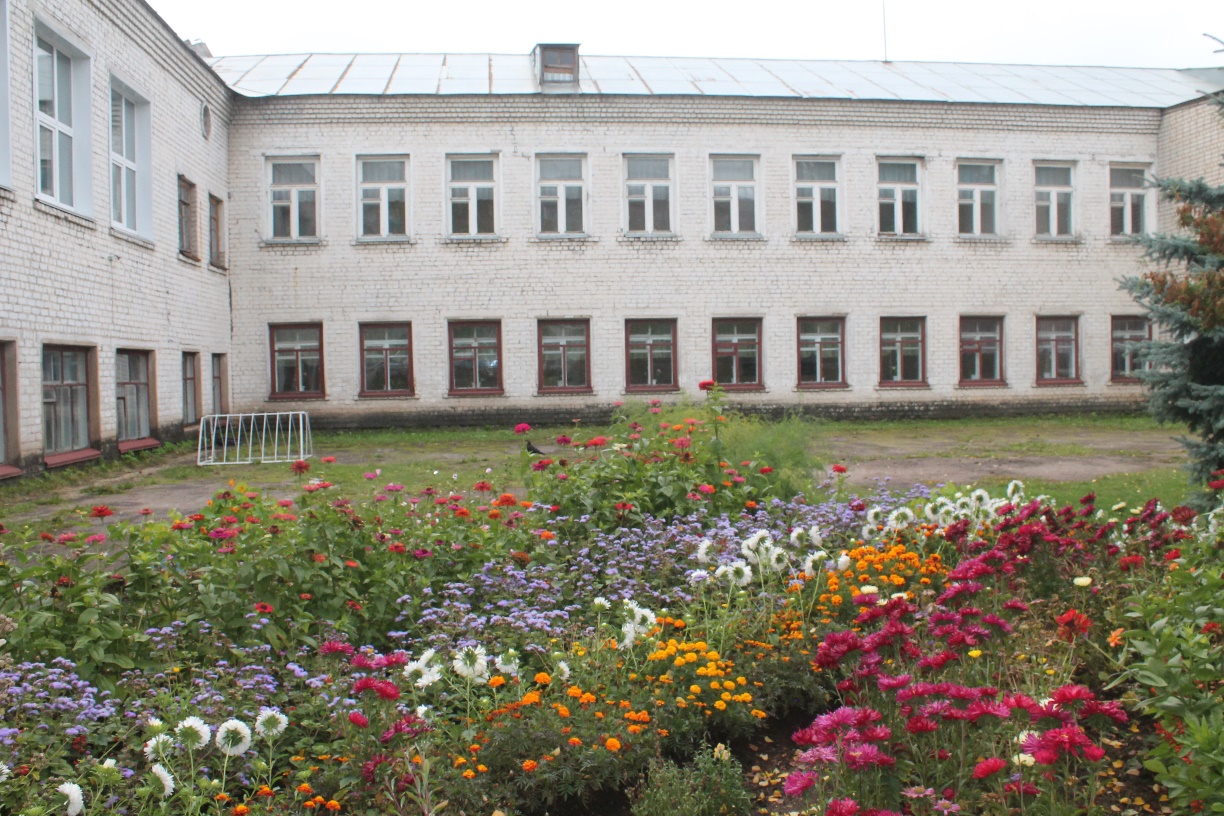 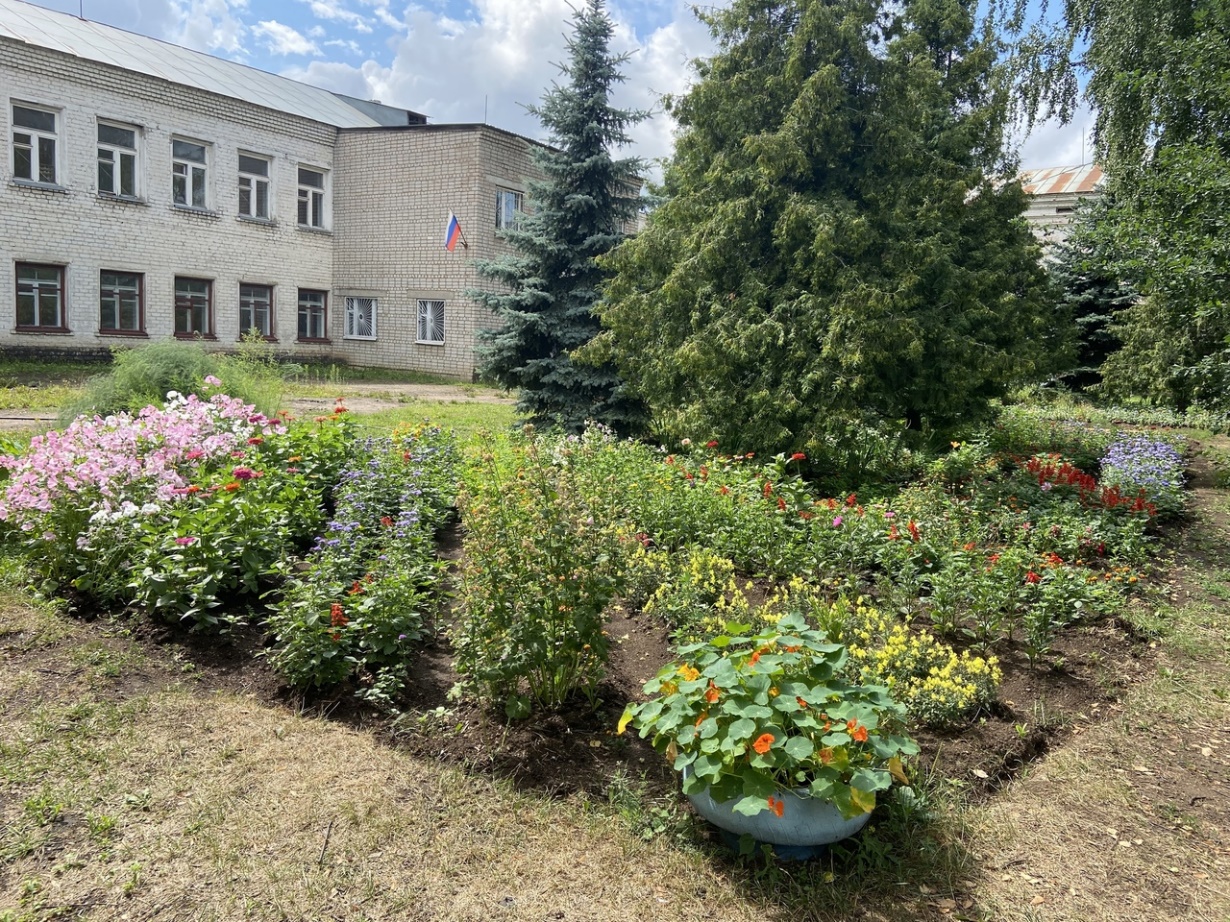 Июнь 21. 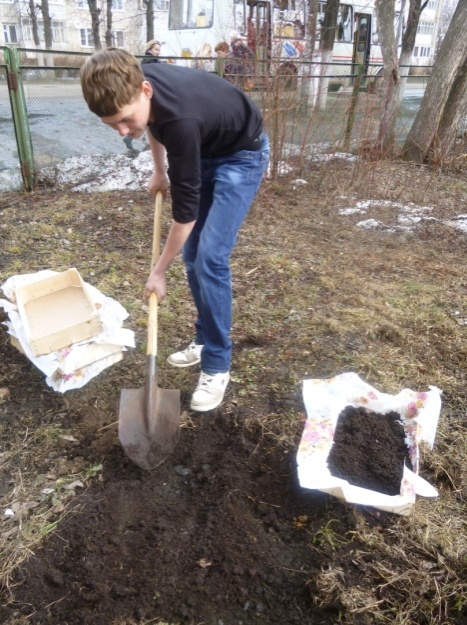 Фото 1.Фото 2.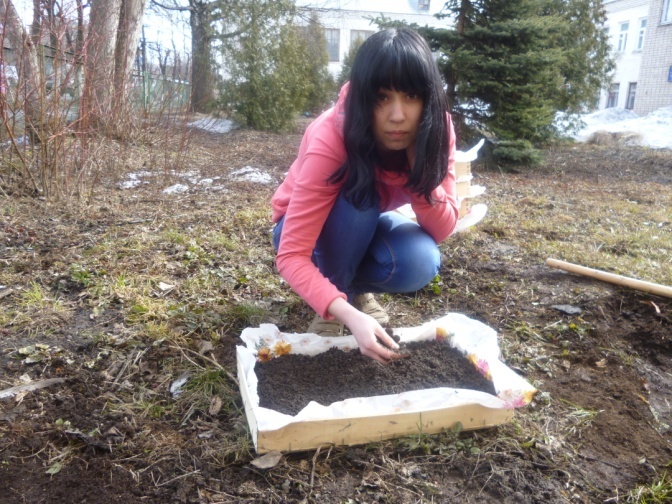 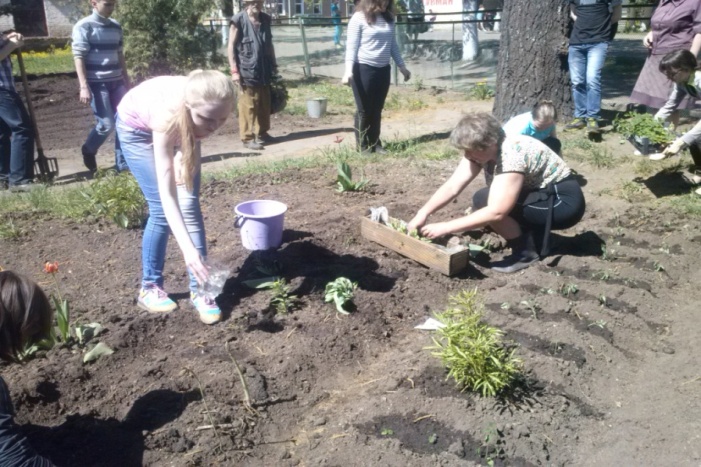 Фото 3.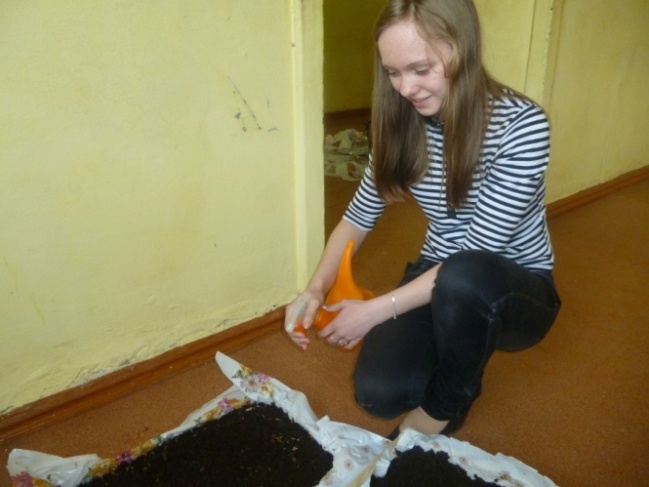 Посев семян. Фото 4.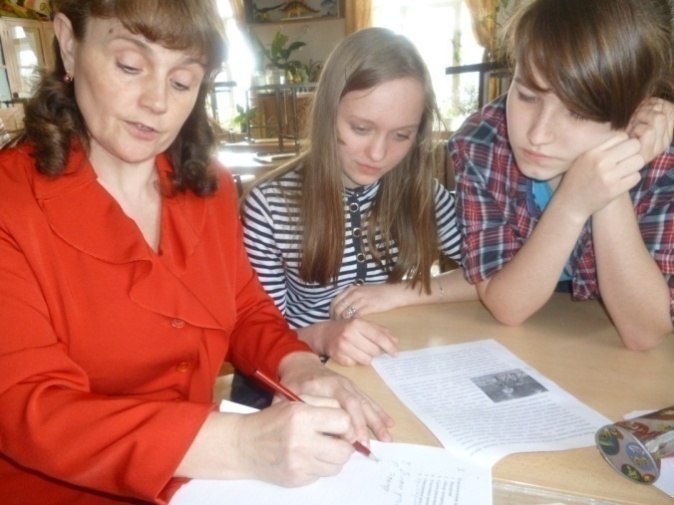 Составление рабочего плана графикаФото 5.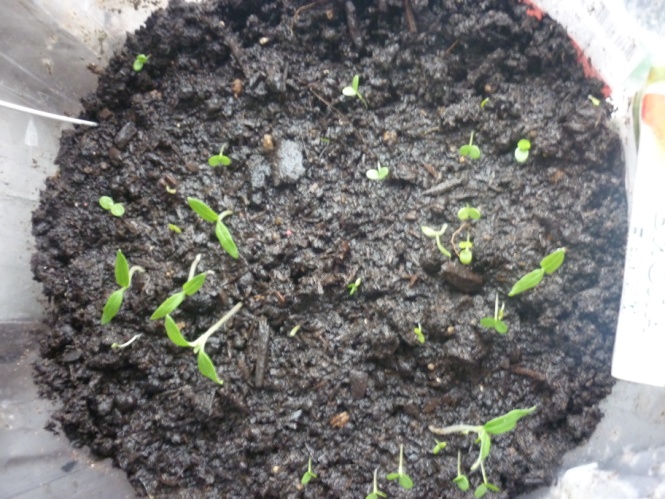 Первые всходы. Фото 6.                                   Фото 7.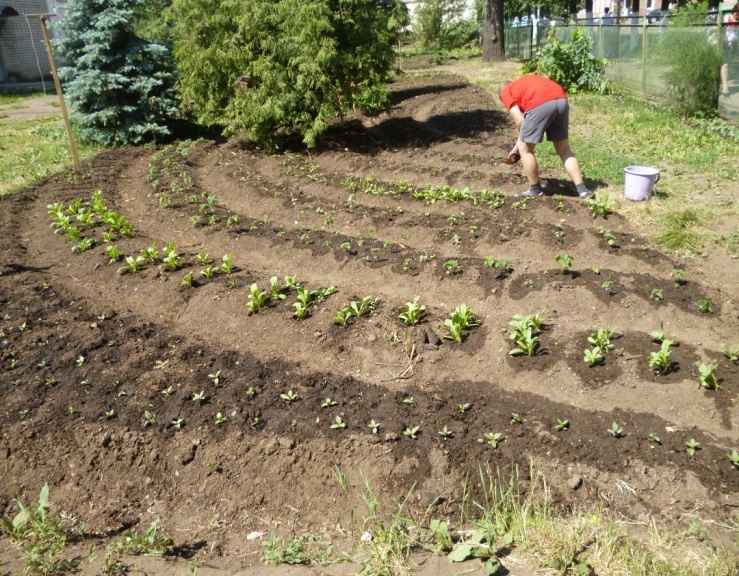                         Фото 8.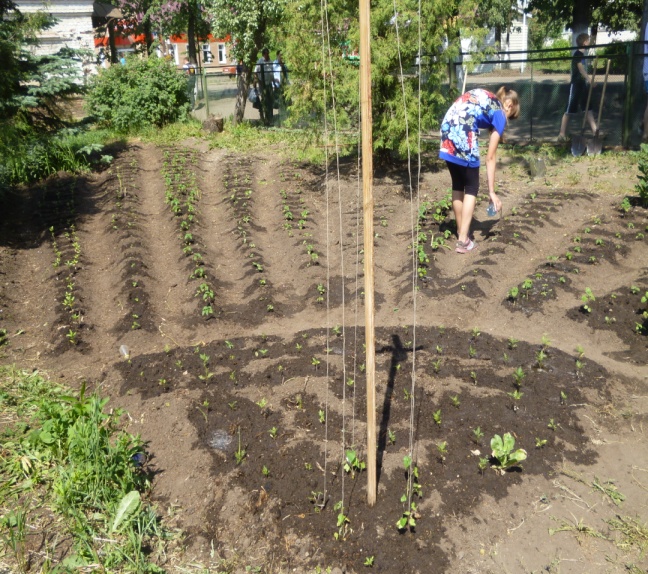 Фото 9.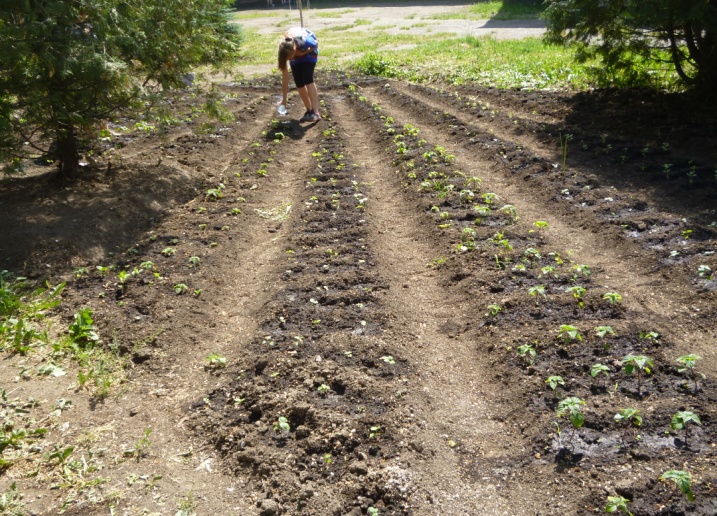                           Фото 10.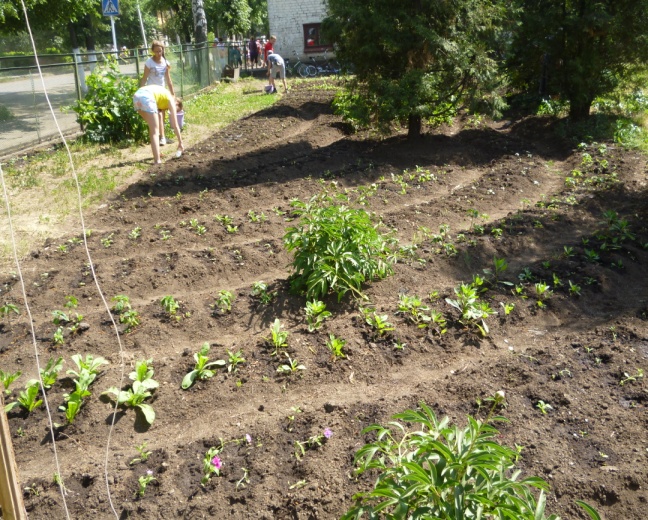 Результат проекта.Результат проекта.                            Фото 11.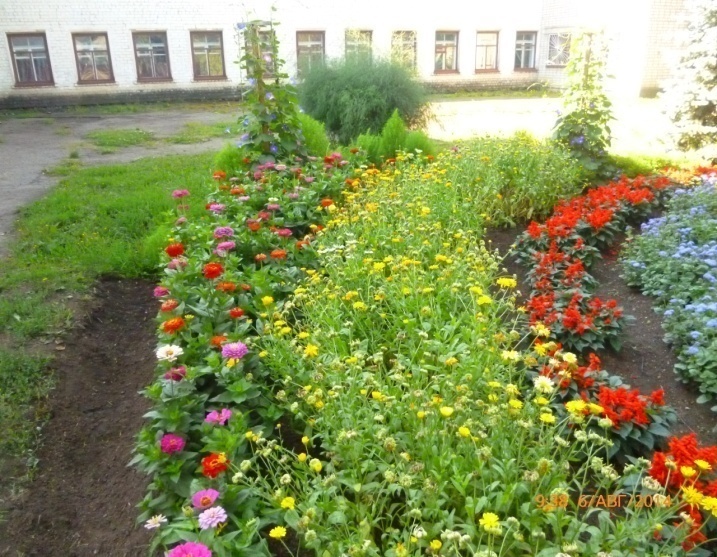                                Фото 12.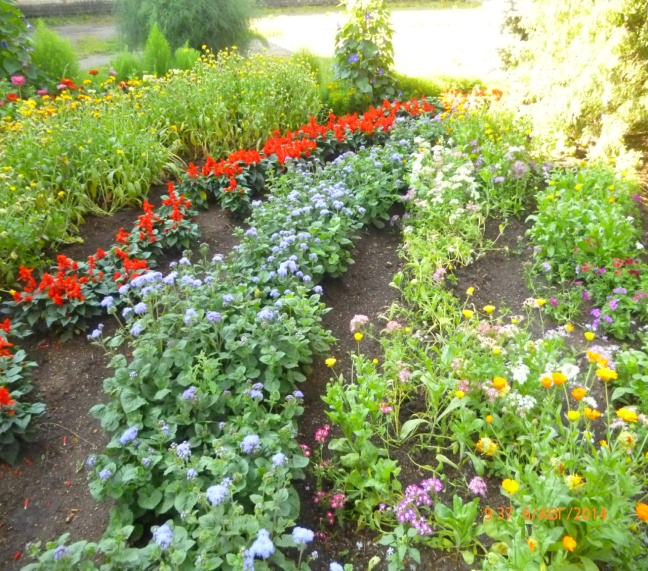                              Фото 13.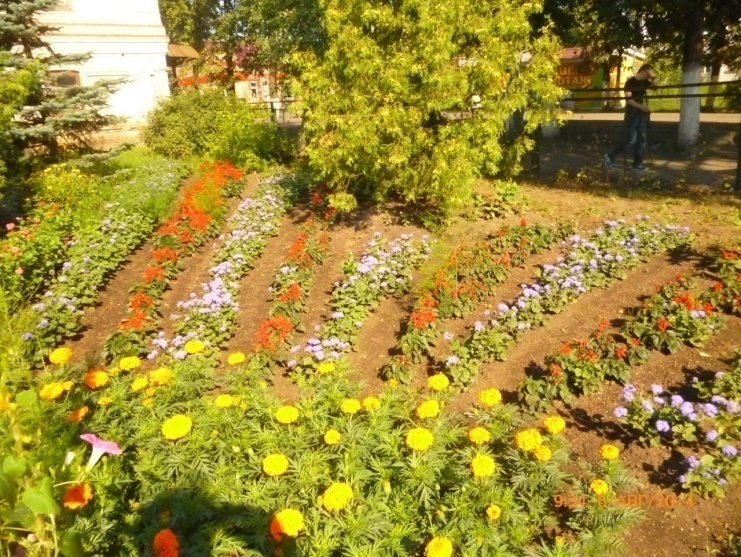                          Фото 14.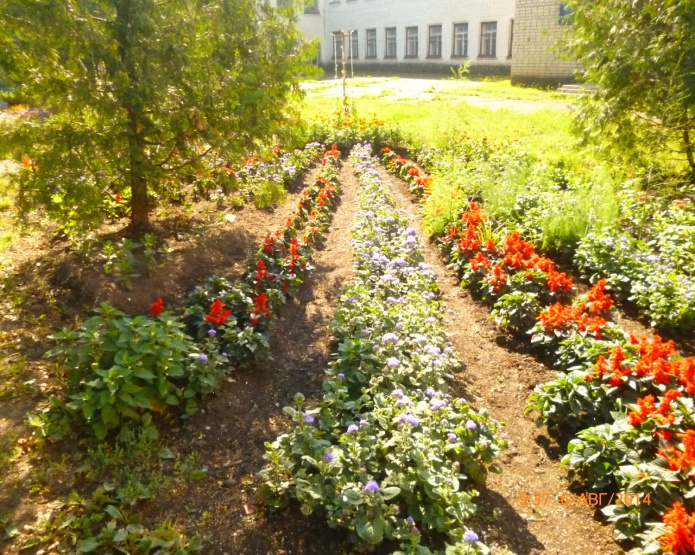 